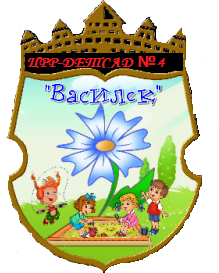 Городской округ "город Дербент"РЕСПУБЛИКА ДАГЕСТАНМУНИЦИПАЛЬНОЕ БЮДЖЕТНОЕ ДОШКОЛЬНОЕ ОБРАЗОВАТЕЛЬНОЕ УЧРЕЖДЕНИЕ "ЦЕНТР РАЗВИТИЯ РЕБЕНКА - ДЕТСКИЙ САД № 4 "ВАСИЛЕК"" 368600,РД, г.Дербент,ул. Таги-Заде, 112                  4-71-28    «01» декабря  2020г.                                                                          № _46_                                                   ВыпискаИз Приказа                               «Об отчислении воспитанников»     На основании заявления родителя и мед. заключения:Приказываю:Отчислить воспитанников из детского сада и с системы «АИС-ЭДС»::1. Гасанагаев Мухаммад- Али Нуруллахович – 06.10.2017г.2. Азизова Зарифа Эйтибаровна – 23.02.2015г.Заведующая МБДОУ №4                                              Рамазанова М.Б.